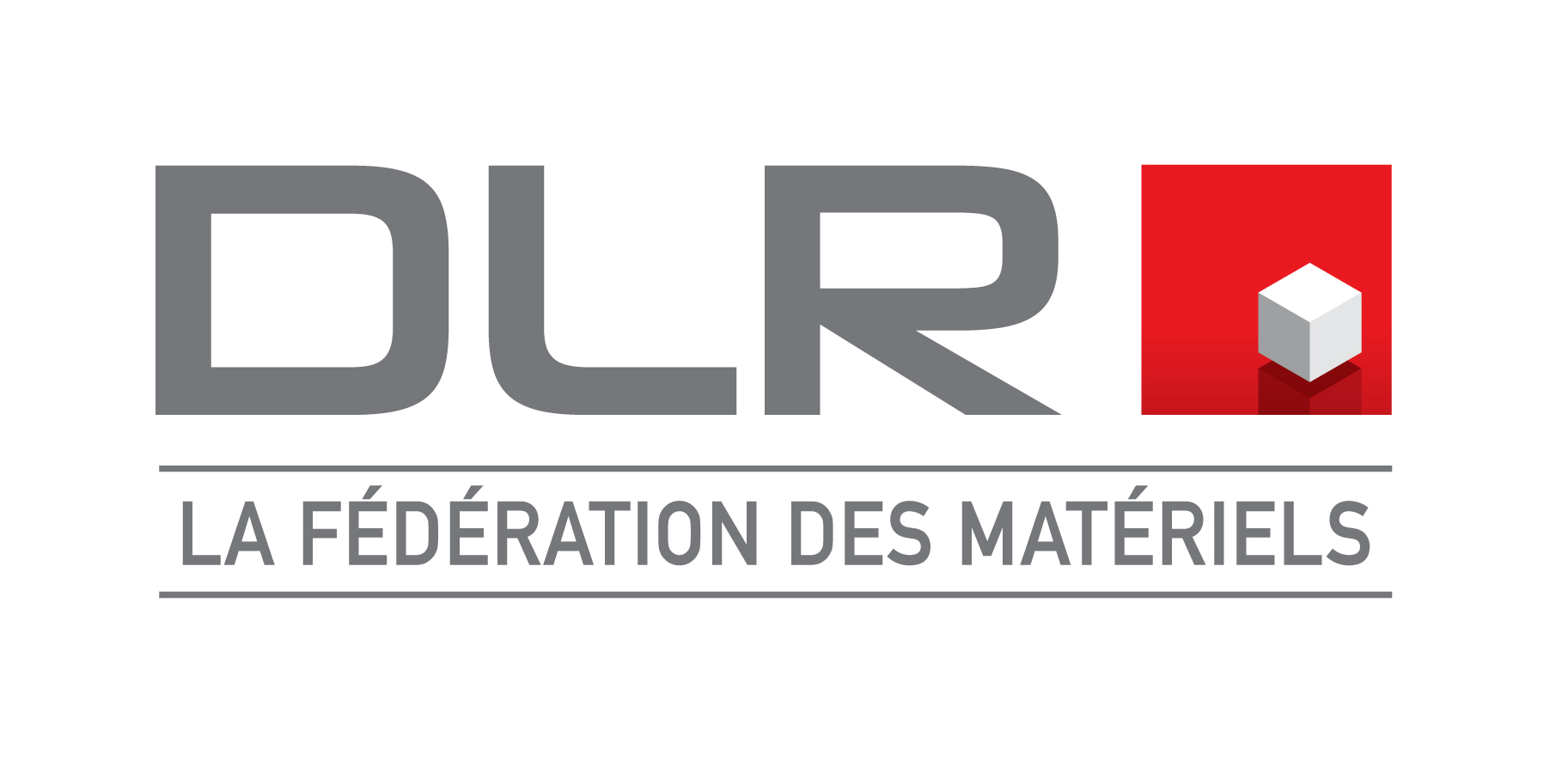 FICHE DE RENSEIGNEMENTSOuverture vente stands & espaces partenairesvendredi 20 octobre 2023 à partir de 09h00à retourner complétée à l.tevi@dlr.fravant le 14 octobre 2023SOCIETE : 		Personne(s) destinataire(s) de l’implantation des stands 2024sans engagement de votre part		    Contacts (Prénom & Nom)		                   email		                	n° portable souhaite recevoir en plus une alerte par SMS n’est pas intéressé par la réservation d’un stand (9m2) ou d’un espace partenaire (4m2)et ne souhaite pas recevoir le planDLR - 19 rue de l’Université – 93160 Noisy Le Grand – Tél. : 01 49 89 32 32 – l.tevi@dlr.frCONGRES DLR jeudi 28 & vendredi 29 mars 2024Centre des Congrès de Reims